		Profielkeuzeformulier 5 gymnasium 2024-2025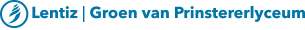 Verplichte vakken alle profielen:			1. Grieks  □ of Latijn □ (keuze)	3. Engels2. Nederlands			4. lichamelijke opvoeding5. profielwerkstuk		 6. loopbaanoriëntatieJe kiest een profiel met een daarbij behorend profielvak:□ Natuur en techniek met verplichte profielvakken			natuurkunde 						scheikunde						wiskunde bVoor de verdieping kies je een profielkeuzevak 1 uit 3				Keuze examenvak; keuze uit de verdieping of uit de keuzevakkenO biologie	●    O informatica				●    O O Duits  □ of Frans □ (keuze)	●    O tekenen	O nl&t  							●    O Grieks  □ of Latijn □ (keuze)	●    O aardrijkskunde□ Natuur en gezondheid met verplichte profielvakken			biologie							 scheikunde						wiskunde a □ of b □ (keuze)					Voor de verdieping kies je een profielkeuzevak 1 uit 3				Keuze examenvak; keuze uit de verdieping of uit de keuzevakken                 ●    O aardrijkskunde	●    O nl&t					●  O Grieks  □ of Latijn □ (keuze)	●  O informatica	                 ●    O natuurkunde							●  O Duits  □ of Frans □ (keuze)	●  O tekenen□ Economie en maatschappij met verplichte profielvakken		economie						geschiedenis						wiskunde a □ of b □ (keuze)						Voor de verdieping kies je een profielkeuzevak 1 uit 3				Keuze examenvak; keuze uit de verdieping of uit de keuzevakken	●   O aardrijkskunde							●    O Grieks  □ of Latijn □ (keuze)                  ●   O Frans  □ Duits □ (keuze)					●    O informatica                  ●   O maatschappijwetenschappen					●    O tekenen						□ Cultuur en maatschappij  met verplichte profielvakken			geschiedenis							 wiskunde a				tekenen		Voor de verdieping kies je een profielkeuzevak 1 uit 3				Keuze examenvak; keuze uit de verdieping of uit de keuzevakken	●    O aardrijkskunde						●    O Frans  □ Duits □ (keuze)●    O economie							●    O Grieks  □ of Latijn □ (keuze)                 ●    O maatschappijwetenschappen					●    O informaticaEen vak kan nooit tweemaal gekozen worden! Ondertekening, wij gaan akkoord met de gemaakte keuze:Voor- en achternaam leerling: 					Achternaam ouder:…………………………………………………………………… m/ v / x*		……………………………………………………………………		Datum en handtekening leerling:					Datum en handtekening ouder/verzorger: ……………………………………………………………………			…………………………………………………………………….*m (man) / v (vrouw) / x (neutraal) omcirkelen wat van toepassing isNa de verwerking van de gegevens beslist de schoolleiding of alle aangeboden keuzes gerealiseerd kunnen worden